Obec Hankovce,  Hankovce č. 1, 086 46 Hankovce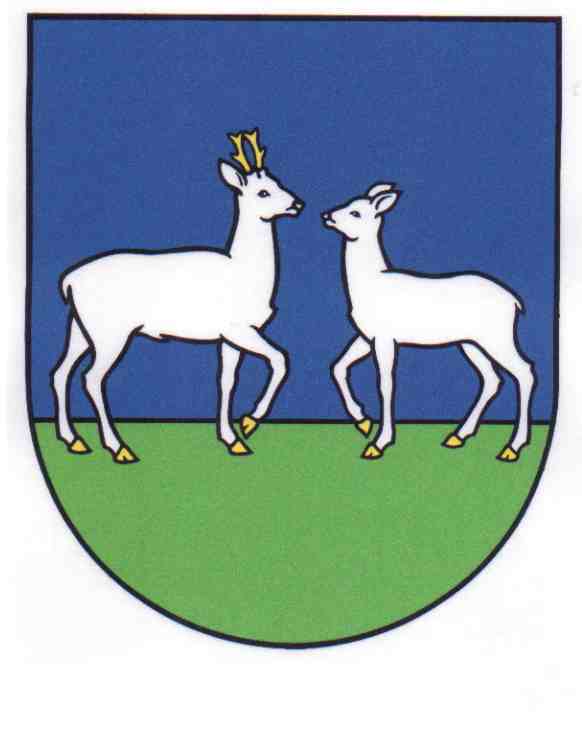 Tel. +421 54 7393234, IČO: 00321991, DIČ: 2020778771e-mail: obechankovce@gmail.com, web. stránka: www.hankovce.sk            Rodina:  ................................................................................................................................................................................................................................................................................................................ Hankovce č. ...........................      Vážení  občania,na základe rozhodnutia štátnych orgánov SR sa v našej obci Hankovce uskutoční celoplošné testovanie na COVID – 19:  v sobotu, t.j.  24. 10. 2020,  v čase  od 08.00 hod. do 20.00 hod. Obec Hankovce po konzultácií s príslušníkom armády SR a Úradom verejného zdravotníctva v Bardejove,  rozhodla testovanie uskutočniť v exteriéri - v stane pred obecným úradom, podľa  možnosti vo vlastnom motorovom vozidle, prípadne aj pešo, aby sa maximálne minimalizovalo riziko nákazy obyvateľov. Proces testovania: 1.  Rodinní príslušníci prichádzajú vo vlastnom motorovom vozidle v určenom čase pred odberové miesto.2. K vozidlu pristúpi poverená osoba, ktorá vykoná administratívny úkon - testovaná osoba sa preukáže občianskym preukazom a kartičkou poistenca. 3. Testovaná osoba dostane dotazník, ktorý vypíše a odovzdá poverenej osobe(potrebné je mať v motorovom vozidle písacie potreby a podložku na písanie (kniha, tvrdý obal......)4. Po tomto úkone k autu pristúpi zdravotník a cez otvorené okno urobí ster z nosohltanu osobám v aute. 5. Po vykonaní zdravotníckeho úkonu je potrebné sa presunúť na bezpečné miesto a počkať na výsledok v aute.6. Po cca 15 minútach   poverený pracovník doručí v zalepenej obálke výsledky testu každej testovanej osobe v danom aute.7. V prípade pozitívneho výsledku, Vám príslušník armády SR vydá ďalšie pokyny.    Aby sa predišlo k zhromažďovaniu väčšieho počtu osôb, preto sme sa rozhodli Vás načasovať. Váš dátum a čas odberu:  ............................................. 